INDICAÇÃO Nº 1277/2021Sr. Presidente:O vereador Aldemar Veiga Junior - DEM solicita que seja encaminhado a Exma. Sra. Prefeita Municipal Lucimara Godoy Vilas Boas – PSD a seguinte indicação:Estudo para a remoção de árvore situada na Rua Goiás, 335 - Vila Santana.JUSTIFICATIVA:Moradores do local solicitam providências do órgão competente para a realização do referido estudo, pois a mencionada árvore vem danificando a calçada, guia e sarjeta, causando prejuízos aos moradores e prejudicando a passagem de pedestres, conforme foto abaixo.   Valinhos, 21 de junho de 2021.		       Aldemar Veiga Junior				           Vereador - DEM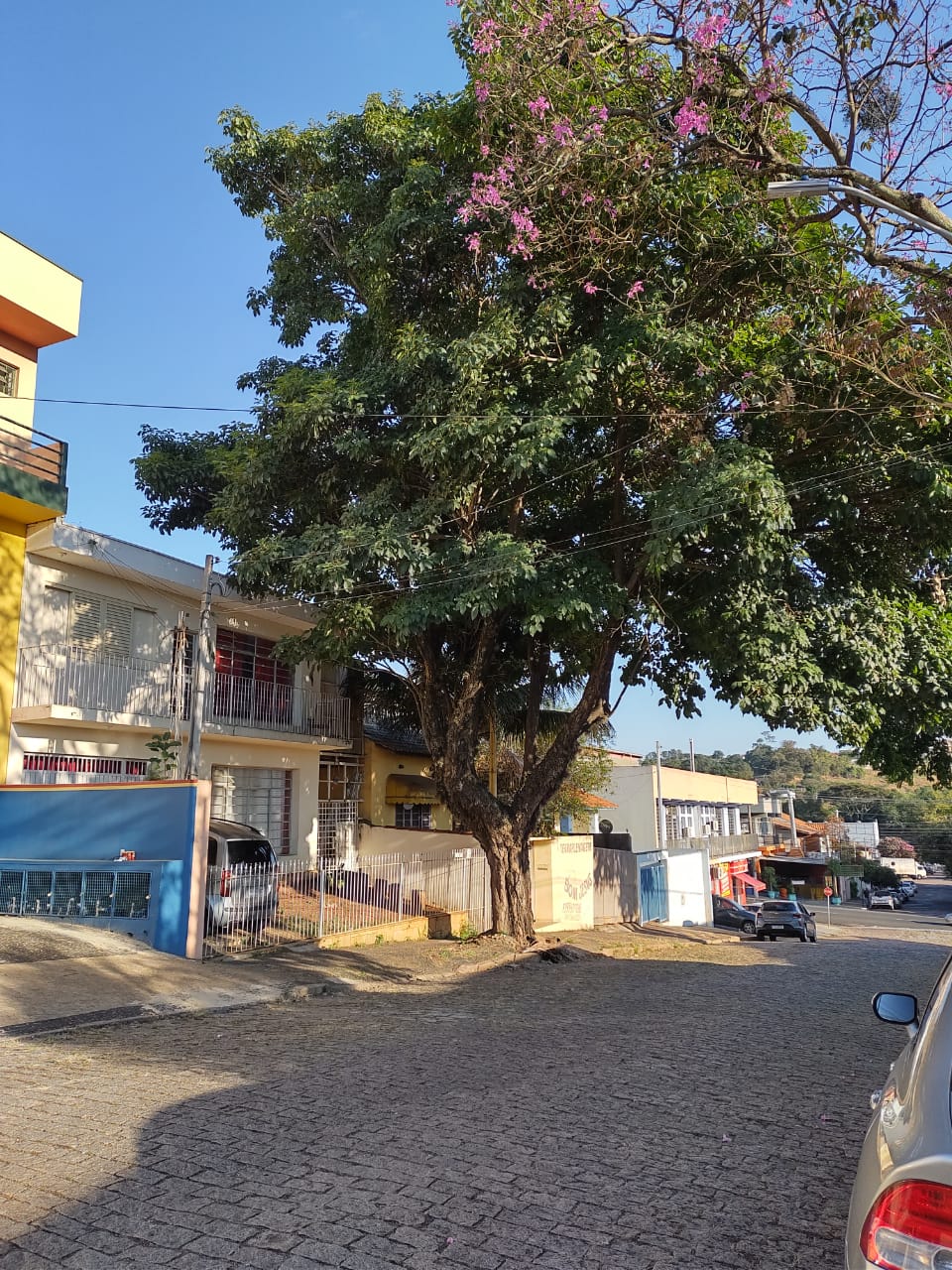 